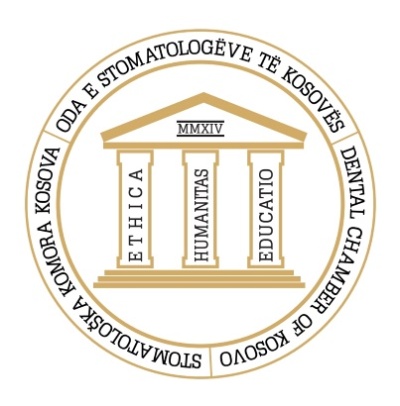 Oda e Stomatologëve të KosovësStomatološka Komora Kosova ● Dental Chamber of KosovoFTESË PËR OFERTËLloji i Kontratës: Furnizim  Shërbime PunëData e përgatitjes së njoftimit: 17.11.2021.Titulli i Prokurimit: Kontratë për Auditim financiar dhe funksional  të OSK-së për vitin 2020.Nr. i Prokurimit: 02-21Oda e Stomatologëve të Kosovës është organizatë e pavarur profesionale e stomatologëve që ushtron veprimtari profesionale mjekësore në Republikën e Kosovës.OSK anëtareve të saj, i siguron standarde të larta të kodit të etikës dhe deontologjisë mjekësore, promovon dhe mbron veprimtarinë e profesionistëve shëndetësor në institucionet shëndetësore publike, private si dhe publiko-private, siguron edukimin e vazhdushëm profesional me qëllim të ngritjes së performancës shëndetësore dhe ofrimit më cilësor të shërbimeve shëndetësore dhe shërbimeve tjera, që kanë të bëjnë me kujdesin shëndetësor.Oda e Stomatologëve të Kosovës fton të gjitha kompanitë e interesuara që të paraqesin kërkesën e tyre për dosje të tenderit në adresën: Lagja Ulpiana, Rr. Mark Dizdari (përballë Rrethit të Spitalit) D 7, Hyrja II, nr. 6.  10000 Prishtinë, apo përmes emailit: info@osk-ks.org, me titullin: Dosja për: Kontratë për Auditim financiar dhe funksional  të OSK-së për vitin 2020.Në pajtim me Nenin 8, paragrafin 1 të Rregullores për Procedurat e Prokurimit në OSK. Afati për parashtrimin e ofertave është në kohëzgjatje prej 15 (pesëmbëdhjetë) ditëve nga dita e publikimit, për  Kontratat me vlerë të madhe (që tejkalojnë shumën prej 10,000.00 €). Afati për parashtrimin e ofertave është në kohëzgjatje prej 10 (dhjetë) ditëve nga dita e publikimit, për Kontratat me vlerë të mesme (vlera e të cilave është deri në 10,000.00 €). Afati për parashtrimin e ofertave të Kuotimit të Çmimeve është në kohëzgjatje prej 7 (shtatë) ditëve nga dita e publikimit, për  Kontratat me Kuotimit të Çmimeve.Njoftimin për kontratë mund ta shkarkoni në WEB Faqen e OSK-së: http://www.osk-ks.orgAfatet Kohore.Afati i fundit për tërheqje të dosjes së Tenderit është 24.11.2021 ora 14:00.Afati i fundit për aplikim në Tender është  25.11.2021 ora 12:00.Hapja e ofertave bëhet me datën 25.11.2021 ora 14:00.